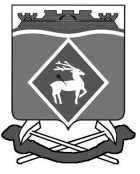 РОССИЙСКАЯ  ФЕДЕРАЦИЯРОСТОВСКАЯ ОБЛАСТЬМУНИЦИПАЛЬНОЕ ОБРАЗОВАНИЕ«СИНЕГОРСКОЕ СЕЛЬСКОЕ ПОСЕЛЕНИЕ»АДМИНИСТРАЦИЯ СИНЕГОРСКОГО СЕЛЬСКОГО ПОСЕЛЕНИЯПОСТАНОВЛЕНИЕот  20.03.2024 г.   № 48      п. СинегорскийОб утверждении «Схемы водоснабжения и водоотведения Синегорского сельского поселения Белокалитвинского района Ростовской области» В соответствии с Федеральным законом от 07.12.2011 №416-ФЗ «О водоснабжении и водоотведении», постановления Правительства РФ от 05.09.2013 № 782 «О схемах водоснабжения и водоотведения», в соответствии с генеральным планом муниципального образования «Синегорское сельское поселение» Белокалитвинского района, Ростовской области, разработанного в 2010г. Администрация Синегорского сельского поселения постановляет:     1. Утвердить «Схему водоснабжения и водоотведения Синегорского сельского поселения Белокалитвинского района Ростовской области» согласно приложению.    2.  Считать утратившими силу:    2.1. Постановление Администрации Синегорского сельского поселения от   05.11.2013 № 254 «Об утверждении «Схемы водоснабжения и водоотведения Синегорского сельского поселения Белокалитвинского района, Ростовской области».    2.2. Постановление Администрации Синегорского сельского поселения от   03.04.2019 № 55 «О внесении изменений в постановление Администрации Синегорского сельского поселения № 254 от 05.11.2013».    3. Настоящее постановление вступает в силу со дня его официального опубликования.    4. Контроль за выполнением настоящего постановления оставляю за собой.Глава Администрации Синегорского сельского поселения                                              А. В. ГвозденкоВерно: заведующий сектором по общим  и земельно-правовым вопросам                                                          С.П. БесединаПриложение №1к постановлению Администрации  Синегорского сельского поселения                                                                           от 20.03.2024 № 48Схема водоснабжения и водоотведенияСинегорского сельского поселенияБелокалитвинского района Ростовской  область  на период до 2034г.п. Синегорский.2024г.СОДЕРЖАНИЕ:Введение  ………………………………………………………………………………………...3Паспорт схемы……………………………………………………………………………………4Глава 1. Схема водоснабжения               ……………………………………………………      61.1.Существующее положение в сфере водоснабжения муниципального образования…….61.1.1. Население…………………………………………………………………………………  71.1.2.Описание и функционирование систем водоснабжения………………………………  71.1.3.Описание существующих технических и технологических проблем в водоснабжении муниципального образования…………………………………………………………………. 91.2.Существующие балансы…………………………………………………………………… 91.3.Перспективное потребление коммунальных ресурсов в сфере водоснабжения………   91.4.Предложения по строительству, реконструкции и модернизации объектов системы водоснабжения………………………………………………………………………………...   111.5.Оценка капитальных вложений в новое строительство, реконструкции и модернизации объектов центральных системы водоснабжения……………………………………………  17Глава 2. Схема водоотведения………………………………………………………………   182.1. Существующее положение в сфере водоотведения  муниципального образования …182.1.1.Описание структуры системы сбора, очистки и отведения сточных вод муниципального образования………………………………………………………………………………………182.2. Предложения по строительству, реконструкции и модернизации централизованных объектов системы водоотведения……………………………………………………               182.3.Оценка капитальных вложений в новое строительство, реконструкции и модернизации объектов центральных системы водоотведения……………………………………………    20Глава 3. Сроки реализации схемы водоснабжения и водоотведения………………………  20Введение:Схема водоснабжения и водоотведения Синегорского сельского поселения на период до 2034 года  разработана на основании следующих документов:- Генерального плана Синегорского сельского поселения.А также в соответствии с требованиями федерального закона от 07.12.2011 N416-Ф3 (ред. от 30.12.2012) «О водоснабжении и водоотведении».Схема включает в себя первоочередные мероприятия по созданию систем водоснабжения и водоотведения, направленные на повышение надёжности функционирования этих систем, а также безопасные и комфортные условия для проживания людей.Схема водоснабжения и водоотведения содержит:основные направления, принципы, задачи и целевые показатели развития централизованных систем водоснабжения и водоотведения;прогнозные балансы потребления  питьевой, количества и состава сточных вод сроком не менее чем на 10 лет с учетом различных сценариев развития поселения;зоны централизованного и нецентрализованного водоснабжения (территорий, на которых водоснабжение осуществляется с использованием централизованных и нецентрализованных систем холодного водоснабжения) и перечень централизованных систем водоснабжения и водоотведения;карты (схемы) планируемого размещения объектов централизованных систем холодного водоснабжения и (или) водоотведения;границы планируемых зон размещения объектов централизованных систем холодного водоснабжения и (или) водоотведения;перечень основных мероприятий по реализации схем водоснабжения и водоотведения в разбивке по годам, включая технические обоснования этих мероприятий и оценку стоимости их реализации.Мероприятия охватывают следующие объекты системы коммунальной инфраструктуры:Водоснабжение:- магистральные сети водоснабжения;- водозаборы;- насосные станции;Водоотведение:	- магистральные сети водоотведения;	- канализационные насосные станции;	- канализационные очистные сооружения2Паспорт схемыНаименованиеСхема водоснабжения и водоотведения Синегорского сельского поселения Белокалитвинского  района Ростовской области.Инициатор проекта (муниципальный заказчик).Администрация Синегорского сельского поселения.Местонахождение объектаРоссия, Ростовская область, Белокалитвинский район, Синегорское сельское поселение.Нормативно-правовая база для разработки схемы.- 	Федерального закона от 07.12.2011 N 416-Ф3 (ред. От 30.12.2012) «О Водоснабжении и водоотведении»- 	СП 31.13330.2012 «Водоснабжение. Наружные сети и сооружения» Актуализированная редакция СНИП 2.04.02.-84* Приказ Министерства регионального развития Российской Федерации от 29 декабря 2011 года № 635/14;- 	СП 32.13330.2012 «Канализация. Наружные сети и сооружения». Актуализированная редакция СНИП 2.04.03-85* Утвержден приказом Министерства регионального развития Российской Федерации (Минрегион России) от 29 декабря 2011 г. № 635/11 и введен в действие с 01 января 2013 г;- СП 10.13130.2009 «Системы противопожарной защиты. Внутренний противопожарный водопровод. Требования пожарной безопасности»;- СП 8.13130.2009 «Системы противопожарной защиты. Источники наружного противопожарного водоснабжения. Требования пожарной безопасности».Цели схемыЦелями схемы являются:- 	развитие систем централизованного водоснабжения и водоотведения для существующего и нового строительства жилищного фонда в период до 2022 г. -	увеличение объёмов производства коммунальной продукции, в частности, оказания услуг по водоснабжению и водоотведению при повышении качества оказания услуг, а также сохранение действующей ценовой политики;- 	улучшение работы систем водоснабжения и водоотведения;- 	повышение качества питьевой воды;- 	обеспечение надёжного водоотведения, а также гарантируемая очистка сточных вод согласно нормам экологической безопасности и сведение к минимуму вредного воздействия на окружающую среду.Способ достижения поставленных целейДля достижения поставленных целей следует реализовать следующие мероприятия:-          капитальный ремонт существующих водопроводных сетей;- 	реконструкция существующих водозаборных узлов и существующих ВОС;-  	строительство новых водозаборных узлов с установкой ВОС;- 	строительство сетей магистральных водопроводов, обеспечивающих возможность постоянного водоснабжения Синегорского сельского поселения в целом;-          капитальный ремонт существующих  канализационных  сетей;- 	реконструкция существующих канализационных сетей и модернизация канализационных очистных сооружений;- 	установка приборов учёта;- 	снижение вредного воздействия на окружающую среду.Сроки реализации схемы2024-2034 г.-           капитальный ремонт сетей водоснабжения;прокладка магистральных водопроводов для обеспечения водой территории с существующей застройкой;консервирование скважин;строительство водонапорных башен;_         реконструкция ВОС;поэтапная перекладка существующих канализационных и водопроводных сетей;реконструкция  КНС;строительство новых КНС;прокладка напорных линий от КНС до самотечных коллекторов.Ожидаемые результаты от реализации мероприятий схемыПовышение качества предоставления коммунальных услуг.Реконструкция и замена  устаревшего оборудования и сетей.Увеличение мощности систем водоснабжения и водоотведения.Улучшение экологической ситуации на территории сельского поселения.Создание коммунальной инфраструктуры для комфортного проживания населения, а также дальнейшего развития сельского поселения. Глава 1. Схема водоснабжения1.1 Существующее положение в сфере водоснабжения муниципального образованияМуниципальное образование «Синегорское сельское поселение» расположено в восточной части Белокалитвинского района, входит в состав Белокалитвинского района Ростовской области и занимает площадь 282 кв. км. Синегорское сельское поселение граничит:- на севере – c Богураевским сельским поселением;- на востоке – с Краснодонецким сельским поселением;- на юге – с Усть-Донецким районом;- на юго-западе и западе – с Грушево-Дубоским сельским поселением.Муниципальное образование «Синегорское сельское поселение» — одно из поселений, входящих в состав Белокалитвинского района, является территорией, объединяющей 8 населенных пунктов и прилегающие к ним территории для скоординированного экономического развития поселения.Согласно Уставу муниципального образования «Синегорское сельское поселение» в состав поселения входят восемь населенных пунктов:поселок Синегорский (административный центр);поселок Виноградный;поселок Боярышниковый;хутор Западный;поселок Мельничный;хутор Почтовый;поселок Углекаменный;поселок Ясногорка.	Поселок Синегорский является административным центром Синегорского сельского поселения и расположен в 42 км к югу от районного центра г.Белая Калитва на правом берегу реки Северский Донец. Въезд в поселок осуществляется с юго-западной стороны. С юго-восточной стороны к поселку подходят железнодорожные пути Предугольный-ст.Краснодонецкая.	Поселок Виноградный расположен в 10 км к востоку от поселка Синегорский на правом берегу реки Северский Донец. Главный въезд осуществляется с западной стороны. Поселок имеет вытянутую форму вдоль реки, западной границей примыкает к поселку Мельничный. Поселок балкой разделен на две части – северную и южную.	Поселок Боярышниковый расположен в 15 км к юго-востоку от административного центра поселка Синегорский. Подъезд к поселку осуществляется с западной стороны.	Хутор Западный расположен в 25 км к востоку от хутора Синегорский на правом берегу реки Северский Донец. Хутор ручьем разделен на две части.	Поселок Мельничный расположен в 13 км к востоку от поселка Синегорский на правом берегу реки Северский Донец. Хутор имеет вытянутую форму вдоль реки. С юго-запада хутор примыкает к поселку Синегорский, с юго-востока к поселку Виноградный. Основной въезд в поселок осуществляется с южной стороны.	Хутор Почтовый расположен в 6 км к югу от поселка Синегорский. По территории населенного пункта протекают ручьи. Въезд в хутор осуществляется с западной стороны.	Поселок Углекаменный расположен в 8 км к юго-востоку от поселка Синегорский. Въезд в хутор осуществляется с южной стороны. 	Поселок Ясногорка расположен в 6 км к северо-западу от поселка Синегорский, административного центра поселения. Въезд в хутор осуществляется с южной стороны. К югу от поселка проходит железнодорожная ветка Предугольная - ст. Краснодонецкая.	К  наиболее характерным преимуществам Синегорского сельского поселения относится протекание судоходной реки Северский Донец по северо-восточной границе поселения, наличие развитого сельскохозяйственного производства (растениеводство, животноводство), расширение трудового потенциала района.1.1.1 НаселениеНаиболее обобщенными показателями, характеризующими социально-хозяйственный потенциал сельского поселения, являются численность населения и его динамика.Численность населения Синегорского сельского поселения с подчиненными его администрации населенными пунктами на 01.01.2023 года составила 6939 человека.Динамика численности населения Синегорского сельского поселения по данным паспортов за 2021 и 2023 гг. приведена в таблице 1.Таблица 1.Численность населения в Синегорском сельском поселении в период с 2021 по 2023 гг. уменьшилась на 411 чел или на 5,5%.  1.1.2 Описание и функционирования систем водоснабжения.	На территории Синегорского сельского поселения существующая система водоснабжения развита неравномерно. Действующие системы водоснабжения имеют: пос.Синегорский, пос.Углекаменный, пос. Ясногорка, остальные населенные пункты для хозяйственно- питьевых нужд населения используют приусадебные колодцы.	Существующие системы водоснабжения кольцевые, частично с тупиковыми участками, не охватывающие всю жилую застройку и не соответствующие требованиям норм пожарной безопасности.	Существующие водопроводные сети, оборудования и сооружения имеют износ основных фондов более 90%.В настоящее время обслуживающей организацией является «Белокалитвинский» филиал  ГУП РО «УРСВ».Существующие водопроводные сети проложены из чугунных, стальных, ПНД трубопроводов диаметром от 25 до 250 мм общей протяжённостью 66,6 км.пос.Синегорский	В настоящее время водоснабжение пос.Синегорский осуществляется от водозабора, расположенного на левом берегу р. Северский Донец. Источниками водозабора  являются артезианские скважины. Производительностью водозабора 5 тыс. м3/сут. Объект введен в эксплуатацию в 2012 году.	Вода по водоводу ф 215 мм подается на площадку водопроводных сооружений, на которой находятся два резервуара чистой воды по 1000 м3 каждый. Из резервуаров вода подается в сети пос.Синегорский.	 Протяженность водопроводных сетей  составляет 49,235 км., из них требуются замены 40 км.пос. УглекаменныйВ настоящее время на территории пос. Углекаменный действует тупиковая сеть водопровода ф 63÷110 мм, источником которой является артезианская скважина, расположенная на правом берегу р. Северский Донец, суточный дебит которой составляет 240 м3/ сут. Скважина оснащена насосом марки ЭЦВ 6-6,0-110. Вода из скважины подается в РЧВ (емкостью 280 м3 ) из резервуара вода подается в сеть пос. Углекаменный. Качество воды действующей артезианской скважины по заключению Федеральной службы по надзору в сфере защиты прав потребителей и благополучия человека соответствует санитарным нормам РФ на питьевую воду.	 Протяженность водопроводных сетей  составляет 8,715 км..пос. ЯсногоркаВодоснабжение пос. Ясногорка осуществляется тупиковой сетью водопровода ф 63 ÷ 150 мм.  протяженностью 8,650 км. Источником воды является артезианская скважина, расположенная к западу от поселка, суточный дебит которой составляет 240 м3/ сут. Скважина оснащена насосом марки ЭЦВ 6-6,0-110.Часть жилых зданий пос. Ясногорка снабжается водой от индивидуальных шахтных колодцев.Таблица 1.Основные технические характеристики источников водоснабжения и других объектов системы.Характеристики насосного оборудования представлены в таблице 2. Таблица 2.Характеристики насосного оборудования установленного на ВЗУПодберезского сельского поселенияСкважины обеспечены зоной санитарной охраны первого пояса. Согласно СП 31.13330.2012 «Водоснабжение. Наружные сети и сооружения» (актуализированная редакция СНИП 2.04.02.-84*) Приказ Министерства регионального развития Российской Федерации от 29 декабря 2011 года № 635/14.1.1.3 Описание существующих технических и технологических проблем в водоснабжении муниципального образования:Централизованным водоснабжением не охвачена большая часть застройки Синегорского  сельского поселения.Качество воды не может быть описано в связи с отсутствием материалов экспертиз и иных исследований состава воды. В дальнейшем при проведении соответствующих исследований настоящая схема может быть дополнена и (или) откорректирована на основании таких исследований.Водопроводная сеть на территории Синегорского сельского поселения проложена до 1975 года,  находится в неудовлетворительном состоянии и требует поэтапной перекладки.Водозаборные узлы требуют реконструкции и капитального ремонта.                                                                                                                                                                                                                             Отсутствие  в ряде населенных пунктов  источников центрального водоснабжения и магистральных водопроводов  замедляет развитие сельского поселения в целом.1.2 Существующие балансы водопотребленияВ соответствии со СНиП 2.04.02-84 приняты следующие нормы водоснабжения:- 160 л/сут на одного человека – обеспечение хозяйственно-питьевых нужд населения, проживающего в жилых домах, оборудованных внутренним водопроводом и канализацией;- 90 л/сут. на одного человека – норма расхода воды на полив улиц и зеленых насаждений (в настоящее время полив осуществляется от приусадебных колодцев);- 20% от расхода на хозяйственно-питьевые нужды населения приняты дополнительно на обеспечение его продуктами, оказание бытовых услуг и прочее.Водопотребление Синегорского сельского поселения на расчётный период составляет: 4280м³/сут. 1.3 Перспективное потребление коммунальных ресурсов  в сфере водоснабженияРазвитие систем водоснабжения и водоотведения на период до 2034 года учитывает увеличение размера застраиваемой территории и улучшение качества жизни населения.В результате реализации программы должно быть обеспечено развитие сетей централизованного водоснабжения Синегорского сельского поселения,  а так же 100%-е подключение потребителей к централизованным системам водоснабжения. Данные о численности населения Синегорского сельского поселения приведены  в таблице 3.Таблица 3.В перспективе развития Синегорского сельского поселения источником хозяйственно-питьевого водоснабжения являются централизованные сети водоснабжения. При проектировании системы водоснабжения определяется требуемый расход воды для потребителей. Расход воды на хозяйственно-питьевые нужды  населения зависит от степени санитарно-технического благоустройства населённых пунктов и районов жилой застройки.Благоустройство жилой застройки для Синегорского сельского поселения принято следующим:- планируемая жилая застройка на конец расчётного срока 2034 года оборудуется внутренними системами водоснабжения;- существующий мало и среднеэтажный жилой фонд оборудуется местными водонагревателями.В соответствии с СП 30.13330.2010 «Внутренний водопровод и канализация зданий» приняты следующие нормы:160 л/сут. - среднесуточная норма водопотребления на человека принята по СП 31.13330.2012 «Водоснабжение. Наружные сети и сооружения» и признана международным сообществом достаточной для удовлетворения физиологических потребностей человека (журнал «Сантехника» №2  за 2009г., издательство «АВОК-ПРЕСС» стр.15);90 л/сут. - норма водопотребления на полив принята по СП 31.13330.2012 « Водоснабжение. Наружные сети и сооружения».Суточный коэффициент неравномерности принят 1,3 в соответствии с СП 31.13330.2012 «Водоснабжение. Наружные сети и сооружения».Водопотребление Синегорского  сельского поселения на расчётный период составляет: 4280м³/сут. Таблица 4.Таблица 4Водопотребления и водоотведения п.Синегорский, п.Мельничный, п.Виноградный, п.Углекаменный, п.Ясногорка, х.Почтовый.Неучтённые расходы включают в себя расходы воды на нужды промышленности, обеспечивающей население продуктами.Для полива сезонных садов и огородов рекомендуется устройство единого поливочного водопровода сезонного действия из любых ближайших поверхностных источников воды.1.4. Предложения по строительству, реконструкции и модернизации объектов систем водоснабженияп. Синегорский.При строительстве «Водозабора на левом берегу реки Северский Донец п. Синегорский Белокалитвинского района» полностью решается водоснабжение Синегорского поселения. Для гарантированного водоснабжения населённых пунктов поселения планируется:- устройство ещё двух резервуаров чистой воды по 1000м³ каждый на площадке водопроводных сооружений, располагаемой на юго-западной окраине п. Синегорский и насосной станций второго подъёма с тремя группами насосов:для п. Ясногорка (Q = 23 м3/час; Н = 62,0м); для х.Почтовый, (Q = 17,5 м3/час; Н = 90,0м);для п. Синегорский, п. Мельничный, п. Виноградный и п. Углекаменный (Q = 80 м3/час; Н = 30,0м). Расходы воды на пожаротушение приняты по СНиП 2.04.01.85*, 2.04.02-84,2.08.02-89* и составляют:- на наружное – 15л/с;- на внутреннее – 2х2,5+2х5=15л/с  (клуб на 500 мест).Время тушения пожара – 3 часа, количество пожаров 1.Расчетные расходы воды приведены в таблицах 5 Таблица 5Таблица водопотребления и водоотведения проектируемых жилых кварталов п.Синегорский.1. Количество расчётных дней в году: 365 — для населения; 183 — для полива (аналог — Ростов на Дону);2. СНиП 2.04.02-84* «Водоснабжение. Наружные сети и сооружения» М.1985;3. СНиП 2.04.03-85 «Канализация. Наружные сети и сооружения» М.1986;4. 160 л/сут на человека - среднесуточная норма водопотребления, принята в соответствии со СНиП 2.04.02-84 п. 2.1, табл.1 и признана международным сообществом достаточной для удовлетворения физиологических потребностей человека (журнал «Сантехника» №2 за 2009 г., издательство «АВОК-ПРЕСС» стр.15).В связи с фактическим слиянием п. Синегорский, п. Мельничный и п. Виноградный их водоснабжение предлагается осуществлять от единой кольцевой сети с тупиковыми участками объединённого хозяйственно-питьевого, противопожарного и поливочного водопровода Ø 250÷63 мм. При этом планируется подключение действующих сетей к вновь прокладываемым (в скобках указан диаметр  перекладываемых труб) с поэтапной заменой изношенных участков.Водопроводная сеть планируется Ø 250÷63 мм из полиэтиленовых труб ПЭ100 SDR17 ГОСТ 18599-2001.На кольцевой сети предусматривается устройство колодцев из сборных ж/б элементов по ТПР 901-09-11.84 для установки в них пожарных гидрантов с радиусом действия 100÷150м и отключающей арматуры. Для обеспечения пожарной безопасности существующей жилой застройки хутора, водоснабжение которой осуществляется от тупиковых сетей водопровода, предусматривается устройство парных противопожарных резервуаров закрытого типа общей ёмкостью 108м³ с разворотной площадкой 12х12м для пожарной техники. Каждый резервуар должен быть оснащен колодцем с задвижкой и водоприёмным колодцем. Местоположение пожарных резервуаров принято из условия обслуживания  ими зданий и сооружений в радиусе 150÷200 м.  Для учёта расхода воды проектом предлагается устройство водомерных узлов в каждом здании, оборудованном внутренним водопроводом. Водомерным узлом планируется также оснастить насосную станцию второго подъёма на площадке водопроводных сооружений. Для внутреннего пожаротушения проектом рекомендуется оснащать жилые дома индивидуальными устройствами внутриквартирного пожаротушения.Водопроводные сооружения должны иметь зону санитарной охраны в соответствии со СНиП 2.04.02-84 и СанПиН 2.1.4.1110-02.Схема водоснабжения п. Синегорский приведена на схеме №33 «Схема размещения объектов и сетей инженерно-технического обеспечения. Магистральные сети и сооружения системы водоснабжения. Населённые пункты п. Синегорский, п. Виноградный, п. Мельничный, п. Углекаменный.  М  1:5 000 ».Предложения по строительству, реконструкции и модернизации объектов систем водоснабжения»:п. Углекаменный.Расходы воды на пожаротушение приняты по СНиП 2.04.01.85*, 2.04.02-84, 2.08.02-89* и составляют:- на наружное – 10 л/с;- на внутреннее – 2х2,5 = 5 л/с(клуб на 200 мест с эстрадой);Расчетноё количество одновременных пожаров – 1.Время тушения пожара – 3 часа.Учитывая фактическое слияние посёлков Углекаменный и Синегорский и то, что вода из действующей артезианской скважины не соответствует санитарным нормам РФ на питьевую воду проектом планируется проложить водовод Ø110мм от сетей посёлка Синегорский до существующих сетей посёлка Углекаменный.Для гарантированного обеспечения посёлка Углекаменный питьевой водой проектом предлагается устройство объединённого хозяйственно-питьевого, поливочного и противопожарного водопровода, в состав которого входят :- устройство дополнительного РЧВ на 200м3;- реконструкция насосной станции второго подъёма с доведением до требуемой мощности Q=70м3/час; Н=20м ;- прокладка дополнительных участков водопровода ø110мм;- поэтапная замена изношенных участков труб и перекладка на рекомендуемый диаметр.- устройство кольцевой сети объединённого хозяйственно-питьевого, поливочного и противопожарного водопровода диаметром 110мм;Проектируемую водопроводную сеть предлагается выполнить из полиэтиленовых труб ПЭ 100 SDR Ø110мм согласно ГОСТ 18599-2001. На сети предусматривается устройство колодцев из сборных ж.б. элементов по ТПР 91-09-11.84 для установки в них пожарных гидрантов с радиусом действия 100÷150м и отключающей арматуры. Для учёта расхода воды проектом предусматривается устройство водомерных узлов в каждом здании, оборудованном внутренним водопроводом. Водомерным узлом планируется также оснастить насосную станцию второго подъёма на площадке водопроводных сооружений. Для учёта расхода воды проектом предусматривается устройство водомерных узлов в каждом здании, оборудованном внутренним водопроводом. Для внутреннего пожаротушения проектом рекомендуется оснащать жилые дома индивидуальными устройствами внутриквартирного пожаротушения. Схема водоснабжения п. Углекаменный приведена на схеме №33«Схема размещения объектов и сетей инженерно-технического обеспечения. Магистральные сети и сооружения системы водоснабжения. Населённые пункты п. Синегорский, п. Виноградный, п. Мельничный, п. Углекаменный.  М  1:5 000 ».п. Ясногорка.Расходы воды на пожаротушение приняты по СНиП 2.04.01.85*, 2.04.02-84, 2.08.02-89* и составляют:- на наружное – 10 л/с;- на внутреннее – 2х2,5 = 5 л/с(клуб на 200 мест с эстрадой);Расчетноё количество одновременных пожаров – 1.Время тушения пожара – 3 часа.Планируется:- отключить скважину от действующей водопроводной сети посёлка;- законсервировать скважину на случай чрезвычайных ситуаций;- устройство водовода Ø110мм от Синегорского узла водопроводных сооружений, источником которого являются водозабор артезианских скважин на левом берегу р.Северский Донец;- устройство площадки водопроводных сооружений на территории п.Ясногорка в составе:2 резервуаров чистой воды ёмкостью 150м³ каждый;насосной станции второго подъёма с установкой в ней двух групп насосов: двух рабочих и одного резервного (q=12м³/час; Н=18м) для нормального режима водоснабжения, одного рабочего и одного резервного (q=70м³/час; Н=20м) для экстренного режима при пожаротушении;- устройство кольцевой сети объединённого хозяйственно-питьевого, поливочного и противопожарного водопровода диаметром 110мм;- переключение действующих сетей водопровода на вновь прокладываемые с поэтапной заменой изношенных участков;- устройство водонапорной башни на площадке водопроводных сооружений (V=25м³; Н=15м) для смягчения работы насосной станции в часы наибольшего водоразбора. Водопроводные сооружения должны иметь зоны санитарной охраны  в соответствии со СНиП 2.04.02-84 и СанПиН 2.1.4.1110-02, для каждого из которых организацией-проектировщиком разрабатывается комплекс мероприятий по защите и определяются его границы. Проектируемую водопроводную сеть предлагается выполнить из полиэтиленовых труб ПЭ 100 SDR 110÷63 мм согласно ГОСТ 18599-2001. На сети предусматривается устройство колодцев из сборных ж.б. элементов по ТПР 91-09-11.84 для установки в них пожарных гидрантов с радиусом действия 100÷150м и отключающей арматуры. Для учёта расхода воды проектом предусматривается устройство водомерных узлов в каждом здании, оборудованном внутренним водопроводом. Водомерным узлом планируется также оснастить насосную станцию второго подъёма на площадке водопроводных сооружений. Для внутреннего пожаротушения проектом рекомендуется оснащать жилые дома индивидуальными устройствами внутриквартирного пожаротушения. Схема водоснабжения п. Ясногорка приведена на схеме №34«Схема размещения объектов и сетей инженерно-технического обеспечения. Магистральные сети и сооружения системы водоснабжения. Населённый пункт п. Ясногорка.  М  1:5 000».п. Боярышниковый, х. Западный, х.Мельничный, х.Почтовый.Проектом планируется оснащать жилые дома усадебного типа автономными системами водоснабжения. Для водоснабжения   коттеджей могут использоваться индивидуальные трубчатые или шахтные колодцы, расположенные в непосредственной близости от жилого дома и оборудованные насосными станциями для коттеджей, в состав которых входят: либо погружной насос с указателями уровней, устанавливаемый непосредственно в колодце, либо самовсасывающий насос, устанавливаемый в жилом доме, приборы учета потока и давления и управления насосом, а также фильтр тонкой очистки на входе и мембранный бак на 50л устанавливаются в подсобном помещении жилого дома.В соответствии с качеством исходной воды, которое устанавливается местными санитарно-эпидемиологическими службами надзора, возможно использование воды не только на хозяйственные, но и на питьевые нужды тоже. В противном случае, для питья необходимо использовать бутилированную воду или кипятить получаемую.Подобные насосные установки имеют широкий ряд модификаций различных фирм, надежны в эксплуатации и сравнительно дешевы, имеют сертификаты РФ.Для учёта расхода воды планируется устройство водомерных узлов в каждом здании, оборудованным внутренним водопроводом в соответствии с гл.11 СНиП 2.04.01-85* «Внутренний водопровод и канализация зданий» М. 1996г. Гарантированное водоснабжение хутора Почтовый будет возможно после строительства водовода от площадки водопроводных сооружений п. Синегорский Синегорского с.п. до х.Грушевка, который планируется проложить в непосредственной близости от этого хутора.Проектом планируется обеспечение наружного пожаротушения от парных противопожарных резервуаров закрытого типа, общей емкостью108м³. Резервуары оснащены водоприёмными колодцами для возможности применения мотопомп, а также разворотными площадками 12х12 для пожарной техники. Объём резервуаров принят ориентировочно из условия расхода воды на наружное пожаротушение 10л/с.Проектом также рекомендуется устройство  разворотных  площадок для пожарных машин и мотопомп 12х24 на берегах рек и водоёмов.Местоположение пожарных резервуаров и разворотных площадок  выполнить по месту из условия обслуживания ими зданий и сооружений в радиусе 150÷200м.Для внутреннего пожаротушения  рекомендуется оснащать жилые дома индивидуальными устройствами внутриквартирного пожаротушения.Схема водоснабжения х.Мельничный приведена на схеме №33 «Схема размещения объектов и сетей инженерно-технического обеспечения. Магистральные сети и сооружения системы водоснабжения. Населённые пункты п. Синегорский, п. Виноградный, п. Мельничный, п. Углекаменный. М  1:5 000 ».1.5. Оценка капитальных вложений в новое строительство, реконструкцию и модернизацию объектов централизованных систем водоснабженияПредварительный расчет стоимости выполнения работ.Общие положения.В современных рыночных условиях, в которых работает инвестиционно-строительный комплекс, произошли коренные изменения в подходах к нормированию тех или иных видов затрат, изменилась экономическая основа в строительной сфере. В настоящее время существует множество методов и подходов к определению стоимости строительства, изменчивость цен и их разнообразие не позволяют на данном этапе работы точно определить необходимые затраты в полном объеме.В связи с этим, на дальнейших стадиях проектирования требуется детальное уточнение параметров строительства на основании изучения местных условий и конкретных специфических функций строящегося объекта.Стоимость разработки проектной документации объектов капитального строительства определена на основании «Справочников базовых цен на проектные работы для строительства» (Коммунальные инженерные здания и сооружения, Объекты водоснабжения и канализации). Базовая цена проектных работ (на 1 января 2001 года) устанавливается в зависимости от основных натуральных показателей проектируемых объектов и приводится к текущему уровню цен умножением на коэффициент, отражающий инфляционные процессы на момент определения цены проектных работ для строительства согласно Письму № 1951-ВТ/10 от 12.02.2013г. Министерства регионального развития Российской Федерации.Ориентировочная стоимость строительства зданий и сооружений определена по проектам объектов-аналогов, Каталогам проектов повторного применения для строительства объектов социальной и инженерной инфраструктур,  Укрупненным нормативам цены строительства для применения в 2012, изданным Министерством регионального развития РФ, по существующим сборникам ФЕР в ценах и нормах 2001 года, а также с использованием сборников УПВС в ценах и нормах 1969 года. Стоимость работ пересчитана в цены 2013 года с коэффициентами согласно: - Постановлению № 94 от 11.05.1983г. Государственного комитета СССР по делам строительства; - Письму № 14-Д от 06.09.1990г. Государственного комитета СССР по делам строительства; - Письму № 15-149/6 от 24.09.1990г. Государственного комитета РСФСР по делам строительства; - Письму № 2836-ИП/12/ГС от 03.12.2012г. Министерства регионального развития Российской Федерации; - Письму № 21790-АК/Д03 от 05.10.2011г. Министерства регионального развития Российской Федерации.Расчетная стоимость мероприятий приводится по этапам реализации, приведенным в Схеме водоснабжения и водоотведения, с учетом индексов-дефляторов до 2015 и 2022 г.г. в соответствии с указаниями Минэкономразвития РФ Письмо № 21790-АК/Д03 от 05.10.2011г. "Об индексах цен и индексах-дефляторах для прогнозирования цен".Определение стоимости на разных этапах проектирования должно осуществляться различными методиками. На предпроектной стадии при обосновании инвестиций определяется предварительная (расчетная) стоимость строительства. Проекта на этой стадии еще нет, поэтому она составляется по предельно укрупненным показателям. При отсутствии таких показателей могут использоваться данные о стоимости объектов-аналогов. При разработке рабочей документации на объекты капитального строительства необходимо уточнение стоимости путем составления проектно-сметной документации. Стоимость устанавливается на каждой стадии проектирования, в связи, с чем обеспечивается поэтапная ее детализация и уточнение. Таким образом, базовые цены устанавливаются с целью последующего формирования договорных цен на разработку проектной документации и строительства.Глава 2. Схема водоотведения.2.1 Существующее положение в сфере водоотведения муниципального образованияВсе населённые пункты Синегорского сельского поселения, кроме п. Синегорский, в настоящее время не имеют централизованных сетей канализации и сбрасывают сточные воды в выгребы, откуда они периодически вывозятся в места, указанные органами санитарно-эпидемиологического надзора (см. схему №2 «План современного использования территории с отображением границ земель различных категорий. Опорный план М 1:25 000»).2.1.1 Описание структуры системы сбора, очистки и отведения сточных вод муниципального образованияп. Синегорский.В настоящее время отвод сточных вод от части жилой застройки и зданий общественного и коммунального назначения п. Синегорский осуществляется через КНС, на очистные сооружения ТАБС-275 (проектная производительность – 6,6 тыс. м3/сутки, фактическая – 0,14 тыс. м3/сутки). После очистки сбрасываются  в б. Виноградная и далее в р. Северский Донец. Протяженность канализационных сетей 14,3 км, из них нуждаются в замене 8 км. Большая часть жилой застройки п. Синегорский, п. Мельничный, п. Виноградный оборудована надворными уборными, сточные воды из которых периодически вывозятся в места, указанные органами санитарно-эпидемиологического надзора.2.2. Предложения по строительству, реконструкции и модернизации объектов централизованных систем водоотведения.п. Синегорский, п.Мельничный, п.Виноградный.В связи с фактическим слиянием посёлков Синегорский, Мельничный и Виноградный предлагается устройство для них единой системы водоотведения, согласно которой сточные воды от жилой застройки, общественных зданий и зданий коммунального назначения системой самотечно-напорных коллекторов отводятся на общепоселковую КНС. Также в сети п. Синегорский  сбрасываются сточные воды от ст. Краснодонецкая, расположенной на левом берегу р. Северский Донец.  Далее сточные воды поступают на планируемые канализационные очистные сооружения полной биологической очистки с доочисткой и доведением очищенных сточных вод до соответствия требованиям РФ выпуска в водоём рыбохозяйственного значения 1 категории фирмы «ЭКОС» производительностью 2500 м³/сут (индивидуальный проект). Производительность очистных сооружений запланирована с учётом сточных вод от п. Синегорский, Мельничный, Виноградный, Углекаменный, Ясногорка. Очищенные и обеззараженные сточные воды выпускаются в р. Северский Донец ниже ст.Краснодонецкая.Все индивидуальные жилые дома, расположенные в отдалении от планируемых сетей канализации, рекомендуется оснастить локальными очистными сооружениями модельного ряда "Биокси" фирмы "ЭКСО", не требующими фильтрующих траншей или полей фильтрации и обеспечивающих 98%-ную степень очистки, которая соответствует всем Российским нормативам по очищенной сточной воде. Производительность установки очистки сточных вод модельного ряда "Биокси" зависит от количества обслуживаемых лиц и имеет все необходимые сертификаты и гигиенические заключения.При использовании установки "Биокси" не нужно использовать ассенизационную машину, отсутствует необходимость планировать подъезд к месту расположения установки, т.к. отвод очищенной воды может осуществляться в дренажный колодец самотёком или на рельеф местности, или по рекомендации производителя, использоваться для полива приусадебного участка.Схема водоотведения п. Синегорский, п.Мельничный и п.Виноградный приведена на схеме №35«Схема размещения объектов и сетей инженерно-технического обеспечения. Магистральные сети и сооружения системы водоотведения. Населённые пункты п. Синегорский, п. Виноградный, п. Мельничный, п. Углекаменный. М  1:5 000 ».Расчетные расходы воды приведены в таблице 6Таблица 61. Количество расчётных дней в году: 365 — для населения; 183 — для полива (аналог — Ростов на Дону);2. СНиП 2.04.02-84* «Водоснабжение. Наружные сети и сооружения» М.1985;3. СНиП 2.04.03-85 «Канализация. Наружные сети и сооружения» М.1986;4. 160 л/сут на человека - среднесуточная норма водопотребления, принята в соответствии со СНиП 2.04.02-84 п. 2.1, табл.1 и признана международным сообществом достаточной для удовлетворения физиологических потребностей человека (журнал «Сантехника» №2 за 2009 г., издательство «АВОК-ПРЕСС» стр.15);Предложения по строительству, реконструкции и модернизации объектов систем водоотведения:п. Углекаменный.Сточные воды системой самотечно-напорных коллекторов п.Углекаменный Ø200÷110 мм отводятся на канализационные очистные сооружения п. Синегорский полной биологической очистки с доочисткой и доведением очищенных сточных вод до соответствия требованиям РФ выпуска в водоём рыбохозяйственного значения 1 категории контейнерного типа фирмы «ЭКОС» производительностью 2500м³/сут (индивидуальный проект). Очищенные и обеззараженные сточные воды отводятся в р.Северский Донец.Расчётные расходы стоков приведены в таблицах 2.1.1 и 2.1.3.Схема водоотведения п. Углекаменный приведена на схеме №35«Схема размещения объектов и сетей инженерно-технического обеспечения. Магистральные сети и сооружения системы водоотведения. Населённые пункты п. Синегорский, п. Виноградный, п. Мельничный, п. Углекаменный. М  1:5 000 ».п. Ясногорка.Проектом планируется устройство единой схемы водоотведения п.Ясногорка, согласно которой сточные воды от жилой застройки и зданий общественного назначения системой самотечно-напорных канализационных коллекторов диаметром 200÷110 мм отводятся на общепоселковую КНС с отводом их в канализационную сеть посёлка Синегорский и далее на канализационные очистные сооружения полной биологической очистки с доочисткой и последующим выпуском в р.Северский Донец.Расчётные расходы стоков приведены в таблицах 2.1.1 и 2.1.4.Схема водоотведения п. Ясногорка приведена на схеме №36«Схема размещения объектов и сетей инженерно-технического обеспечения. Магистральные сети и сооружения системы водоотведения. Населённый пункт п. Ясногорка. М  1:5000».п. Боярышниковый, х. Западный, х.Мельничный, х.Почтовый.Индивидуальные жилые дома (при норме удельного водоотведения в неканализованных районах 25 л/сут на одного жителя п. 2.4 СНиП 2.04.03-85) рекомендуется оснащать накопителями сточных вод с применением водонепроницаемых материалов (объём накопителя сточных вод зависит от количества обслуживаемых лиц), с последующим вывозом сточных вод ассенизационными машинами на канализационные очистные сооружения: от п. Боярышниковский, х. Западный, х. Мельничный, х. Почтовый на канализационные очистные сооружения п.Синегорский, либо локальными очистными сооружениями из водонепроницаемых материалов модельного ряда «БИОКСИ» фирмы «ЭКСО», не требующих фильтрующих траншей или полей фильтрации и обеспечивающих 98٪-ную степень очистки, которая соответствует всем Российским нормативам по очищенной сточной воде. Производительность установки очистки сточных вод модельного ряда БИОКСИ зависит от количества обслуживаемых лиц и имеет все необходимые сертификаты и гигиенические заключения.При использовании установки "Биокси" не нужно использовать ассенизационную машину, отсутствует необходимость планировать подъезд к месту расположения установки, т.к. отвод очищенной воды может осуществляться в накопительную емкость из водонепроницаемых материалов с последующим использованием (по рекомендации производителя) на технические нужды (полив и т.д.).  Право проверки соответствия очищенных сточных вод остается за органами санитарно – эпидемиологического надзора.Расчётные расходы  водоотведения приведены в таблице 3.2.3 Оценка капитальных вложений в новое строительство, реконструкцию и модернизацию объектов централизованных систем водоснабженияПредварительный расчет стоимости выполнения работ.Общие положения.В современных рыночных условиях, в которых работает инвестиционно-строительный комплекс, произошли коренные изменения в подходах к нормированию тех или иных видов затрат, изменилась экономическая основа в строительной сфере. В настоящее время существует множество методов и подходов к определению стоимости строительства, изменчивость цен и их разнообразие не позволяют на данном этапе работы точно определить необходимые затраты в полном объеме.В связи с этим, на дальнейших стадиях проектирования требуется детальное уточнение параметров строительства на основании изучения местных условий и конкретных специфических функций строящегося объекта.Стоимость разработки проектной документации объектов капитального строительства определена на основании «Справочников базовых цен на проектные работы для строительства» (Коммунальные инженерные здания и сооружения, Объекты водоснабжения и канализации). Базовая цена проектных работ (на 1 января 2001 года) устанавливается в зависимости от основных натуральных показателей проектируемых объектов и приводится к текущему уровню цен умножением на коэффициент, отражающий инфляционные процессы на момент определения цены проектных работ для строительства согласно Письму № 1951-ВТ/10 от 12.02.2013г. Министерства регионального развития Российской Федерации.Ориентировочная стоимость строительства зданий и сооружений определена по проектам объектов-аналогов, Каталогам проектов повторного применения для строительства объектов социальной и инженерной инфраструктур,  Укрупненным нормативам цены строительства для применения в 2012, изданным Министерством регионального развития РФ, по существующим сборникам ФЕР в ценах и нормах 2001 года, а также с использованием сборников УПВС в ценах и нормах 1969 года. Стоимость работ пересчитана в цены 2013 года с коэффициентами согласно: - Постановлению № 94 от 11.05.1983г. Государственного комитета СССР по делам строительства; - Письму № 14-Д от 06.09.1990г. Государственного комитета СССР по делам строительства; - Письму № 15-149/6 от 24.09.1990г. Государственного комитета РСФСР по делам строительства; - Письму № 2836-ИП/12/ГС от 03.12.2012г. Министерства регионального развития Российской Федерации; - Письму № 21790-АК/Д03 от 05.10.2011г. Министерства регионального развития Российской Федерации.Расчетная стоимость мероприятий приводится по этапам реализации, приведенным в Схеме водоснабжения и водоотведения, с учетом индексов-дефляторов до 2015 и 2022 г.г. в соответствии с указаниями Минэкономразвития РФ Письмо № 21790-АК/Д03 от 05.10.2011г. "Об индексах цен и индексах-дефляторах для прогнозирования цен".Определение стоимости на разных этапах проектирования должно осуществляться различными методиками. На предпроектной стадии при обосновании инвестиций определяется предварительная (расчетная) стоимость строительства. Проекта на этой стадии еще нет, поэтому она составляется по предельно укрупненным показателям. При отсутствии таких показателей могут использоваться данные о стоимости объектов-аналогов. При разработке рабочей документации на объекты капитального строительства необходимо уточнение стоимости путем составления проектно-сметной документации. Стоимость устанавливается на каждой стадии проектирования, в связи, с чем обеспечивается поэтапная ее детализация и уточнение. Таким образом, базовые цены устанавливаются с целью последующего формирования договорных цен на разработку проектной документации и строительства.Глава 3. Сроки реализации схемы водоснабжения и водоотведенияСхема будет реализована в период с 2023г. по 2034 г.Строительство, реконструкция  и модернизация сетей водоснабжения;-пос.Синегорский;-пос. Углекаменный;-пос.Ясногорка;-пос.Мельничный, пос.Виноградный, х.Западный, пос.Боярышниковый, х.Почтовый.Строительство, реконструкция  и модернизация сетей водоотведения;-пос.Синегорский;-пос. Углекаменный;-пос.Ясногорка;-пос.Мельничный, пос.Виноградный, х.Западный, пос.Боярышниковый, х.Почтовый.заведующий сектором по общим  и земельно-правовым вопросам                                                          С.П. БесединаНаселенный пункт2021 г.2022 г.2023 г.Отклонения 2023г. к 2021г., чел.Прирост (-убыль) населения за 2023-2021гг., %п.Синегорский558353455208-375-6,7п.Боярышниковый 464534-12-26п.Виноградный617611586-31-5х.Западный 685749-19-27п.Мельничный302275268-34-10,2х.Почтовый 706148-22-31п.Углекаменный460441419-41-8,9п.Ясногорка407358327-80-19Всего по поселению735071936939-411-5,5№ № п/пНаименование объекта и его местоположениеСостав водозаборного узлаГод ввода в эксплуат.Производительность, тыс. м³/сутГлубина, мНаличие ЗСО 1 пояса, м12345671ВЗУ пос.Синегорскийводозабор20125,0--1ВЗУ пос.СинегорскийВОС20125,0--1ВЗУ пос.Синегорскийнас. станция 1-го подъёма20125,01ВЗУ пос.Синегорскийнас. станция 2-го подъёма20125,0--1ВЗУ пос.Синегорскийнас. станция 3-го подъёма20125,0--1ВЗУ пос.СинегорскийРЧВ W=1000 м3 (2 шт.)2012---2ВЗУ пос.УглекаменныйВодозабор-0,240-2ВЗУ пос.УглекаменныйВОС-0,240--2ВЗУ пос.Углекаменныйнас. станция 1-го подъёма-0,240--2ВЗУ пос.УглекаменныйРЧВ W=280м3(1 шт.)----ВЗУ пос.ЯсногоркаВодозабор-0,240-3ВЗУ пос.ЯсногоркаВОС-0,240--ВЗУ пос.Ясногорканас. станция 1-го подъёма-0,240--№ № п/пНаименование узла и его местоположениеКол-во и объем резервуаров, м³Оборудование Оборудование Оборудование Оборудование Примечание№ № п/пНаименование узла и его местоположениеКол-во и объем резервуаров, м³марка насосапроизвод. м³/чнапор, м
сут.мощность, кВтПримечание1ВЗУпос.Синегорский2 рез. (РЧВ) V=1000 м³ЭЦВ 8-25-160  (14 шт)2516033-1ВЗУпос.Синегорский2 рез. (РЧВ) V=1000 м³1Д220/362203630-1ВЗУпос.Синегорский2 рез. (РЧВ) V=1000 м³КМС 105/14710514730-2ВЗУ пос. Углекаменный2 рез. (РЧВ) V=280м³ЭЦВ 6-10-1101011012-3ВЗУ пос.  Ясногорка-ЭЦВ 6-10-1101011012-Наименование населенного пунктаСовременное состояние, челПрогноз развития2029 г.,чел.Прогноз развития2034 г.,челп.Синегорский520852086887п.Боярышниковый 343434п.Виноградный586586586х.Западный 494949п.Мельничный268268368х.Почтовый 484858п.Углекаменный419419419п.Ясногорка327327327Всего по поселению693969398728ПотребительПотребительЕд-ца изме- ренияКол-воСред-несуточн. норма  на ед. изм. ВодопотреблениеВодопотреблениеВодопотреблениеВодопотреблениеВодоотведениеВодоотведениеВодоотведениеВодоотведениеПримеча-ниеНаименование  расходаНаименование  расходаЕд-ца изме- ренияКол-воСред-несуточн. норма  на ед. изм. Сред. сут. м³/сутГодовое
т.м³/годМакс. сут. м³/сутМакс. час. м³/часСред. сут. м³/сутГодовое
т.м³/годМакс. сут. м³/сутМакс. час. м³/часПримеча-ние1234567891011121314п. СинегорскийХоз-питьевые нуждычел68871601101,92402,201432,50107,081101,92402,201432,50107,081,2,3,4п. СинегорскийНеучтённые расходы%20.0/5.0-220,3880,44220,3816,4755,1020,1155,104,121,2,3п. Синегорский Поливчел688790310,76113,43619,83-----1,2п. СинегорскийИтого: 1633,07596,072272,71123,551157,02422,311487,59111,20п. МельничныйХоз-питьевые нуждычел41016065,6023,9485,2812,6165,6023,9485,2812,611,2,3,4п. МельничныйНеучтённые расходы%20.0/5.0-13,124,7913,121,943,281,203,280,491,2,3п. МельничныйПоливчел4109018,506,7536,90-----1,2п. МельничныйИтого: 97,2235,49135,3014,5568,8825,1488,5613,10п. ВиноградныйХоз-питьевые нуждычел962160153,9256,18200,1022,00153,9256,18200,1022,001,2,3,4п. ВиноградныйНеучтённые расходы%20.0/5.0-30,7811,2430,783,387,702,817,700,851,2,3п. ВиноградныйПоливчел9629043,4115,8486,58-----1,2п. ВиноградныйИтого: 228,1183,26317,4625,39161,6258,99207,7922,85п. Углекамен-ныйХоз-питьевые нуждычел704160112,6441,11146,4317,93112,6441,11146,4317,931,2,3,4п. Углекамен-ныйНеучтённые расходы%20.0/5.0-22,538,2222,532,765,632,065,630,691,2,3п. Углекамен-ныйПоливчел7049031,7711,5963,36-----1,2п. Углекамен-ныйИтого: 166,9360,93232,3220,68118,2743,17152,0618,62п. ЯсногоркаХоз-питьевые нуждычел771160123,3645,03160,3718,94123,3645,03160,3718,941,2,3,4п. ЯсногоркаНеучтённые расходы%20.0/5.0-24,679,0124,672,916,172,256,170,731,2,3п. ЯсногоркаПоливчел7719034,7912,7069,39-----1,2п. ЯсногоркаИтого: 182,8266,73254,4321,85129,5347,28166,5419,67п. ПочтовыйХоз-питьевые нуждычел9016014,405,2618,724,5614,405,2618,724,561,2,3,4п. ПочтовыйНеучтённые расходы%20.0/5.0-2,881,052,880,700,720,260,720,181,2,3п. ПочтовыйПоливчел90904,061,488,10-----1,2п. ПочтовыйИтого: 21,347,7929,705,2715,125,5219,444,74ПотребительПотребительЕд-ца изме- ренияКол-воСредне суточн. Норма  на ед. изм. ВодопотреблениеВодопотреблениеВодопотреблениеВодопотреблениеВодоотведениеВодоотведениеВодоотведениеВодоотведениеПримеча-ние№квар-тала Наименование расходаЕд-ца изме- ренияКол-воСредне суточн. Норма  на ед. изм. ср.сут. м³/сутГодовоет.м³/годМакс.сут.м³/сутМакс.час.м³/часср.сут.м³/сутГодовоет.м³/годМакс.сут.м³/сутМакс.час.м³/часПримеча-ние12345678910111213141Хоз-питьевые нуждычел32016051,2018,6966,5610,6451,2018,6966,5610,641,2,3,41Неучтённые расходы%20.0/5.0-10,243,7410,241,642,560,932,560,411,2,31Поливчел3209014,445,2728,80-----1,21Итого: 75,8827,70105,6012,2753,7619,6269,1211,042Хоз-питьевые нуждычел25516040,8014,8953,049,2740,8014,8953,049,271,2,3,42Неучтённые расходы%20.0/5.0-8,162,988,161,432,040,742,040,361,2,32Поливчел2559011,514,2022,95-----1,22Итого: 60,4722,0784,1510,6942,8415,6455,089,623Хоз-питьевые нуждычел461607,362,699,572,307,362,699,572,301,2,3,43Неучтённые расходы%20.0/5.0-1,470,541,470,350,370,130,370,091,2,33Поливчел46902,080,764,14-----1,23Итого: 10,913,9815,182,667,732,829,942,394Хоз-питьевые нуждычел411606,562,398,532,086,562,398,532,081,2,3,44Неучтённые расходы%20.0/5.0-1,310,481,310,320,330,120,330,081,2,34Поливчел41901,850,683,69-----1,24Итого: 9,723,5513,532,406,892,518,862,165Хоз-питьевые нуждычел561608,963,2711,652,848,963,2711,652,841,2,3,45Неучтённые расходы%20.0/5.0-1,790,651,790,440,450,160,450,111,2,35Поливчел56902,530,925,04-----1,25Итого: 13,284,8518,483,289,413,4312,102,956Хоз-питьевые нуждычел9016014,405,2618,724,5614,405,2618,724,561,2,3,46Неучтённые расходы%20.0/5.0-2,881,052,880,700,720,260,720,181,2,36Поливчел90904,061,488,10-----1,26Итого: 21,347,7929,705,2715,125,5219,444,747Хоз-питьевые нуждычел9916015,845,7820,595,0215,845,7820,595,021,2,3,47Неучтённые расходы%20.0/5.0-3,171,163,170,770,790,290,790,191,2,37Поливчел99904,471,638,91-----1,27Итого: 23,488,5732,675,7916,636,0721,385,218Хоз-питьевые нуждычел7516012,004,3815,603,8012,004,3815,603,801,2,3,48Неучтённые расходы%20.0/5.0-2,400,882,400,590,600,220,600,151,2,38Поливчел75903,381,246,75-----1,28Итого: 17,786,4924,754,3912,604,6016,203,959Хоз-питьевые нуждычел14516023,208,4730,166,6223,208,4730,166,621,2,3,49Неучтённые расходы%20.0/5.0-4,641,694,641,021,160,421,160,251,2,39Поливчел145906,542,3913,05-----1,29Итого: 34,3812,5547,857,6324,368,8931,326,8710Хоз-питьевые нуждычел13316021,287,7727,666,2521,287,7727,666,251,2,3,410Неучтённые расходы%20.0/5.0-4,261,554,260,961,060,391,060,241,2,310Поливчел133906,002,1911,97-----1,210Итого: 31,5411,5143,897,2122,348,1628,736,4911Хоз-питьевые нуждычел8616013,765,0217,894,3613,765,0217,894,361,2,3,411Неучтённые расходы%20.0/5.0-2,751,002,750,670,690,250,690,171,2,311Поливчел86903,881,427,74-----1,211Итого: 20,397,4428,385,0314,455,2718,584,5312Хоз-питьевые нуждычел551608,803,2111,442,798,803,2111,442,791,2,3,412Неучтённые расходы%20.0/5.0-1,760,641,760,430,440,160,440,111,2,312Поливчел55902,480,914,95-----1,212Итого: 13,044,7618,153,229,243,3711,882,9013Хоз-питьевые нуждычел9416015,045,4919,554,7715,045,4919,554,771,2,3,413Неучтённые расходы%20.0/5.0-3,011,103,010,730,750,270,750,181,2,313Поливчел94904,241,558,46-----1,213Итого: 22,298,1431,025,5015,795,7620,304,9514Хоз-питьевые нуждычел11316018,086,6023,505,5618,086,6023,505,561,2,3,414Неучтённые расходы%20.0/5.0-3,621,323,620,860,900,330,900,211,2,314Поливчел113905,101,8610,17-----1,214Итого: 26,799,7837,296,4218,986,9324,415,7815Хоз-питьевые нуждычел15416024,648,9932,036,8724,648,9932,036,871,2,3,415Неучтённые расходы%20.0/5.0-4,931,804,931,061,230,451,230,261,2,315Поливчел154906,952,5413,86-----1,215Итого: 36,5213,3350,827,9325,879,4433,267,1416Хоз-питьевые нуждычел7816012,484,5616,223,9512,484,5616,223,951,2,3,416Неучтённые расходы%20.0/5.0-2,500,912,500,610,620,230,620,151,2,316Поливчел78903,521,287,02-----1,216Итого: 18,506,7525,744,5613,104,7816,854,1117Хоз-питьевые нуждычел8316013,284,8517,264,2113,284,8517,264,211,2,3,417Неучтённые расходы%20.0/5.0-2,660,972,660,650,660,240,660,161,2,317Поливчел83903,751,377,47-----1,217Итого: 19,687,1827,394,8613,945,0917,934,3718Хоз-питьевые нуждычел9916015,845,7820,595,0215,845,7820,595,021,2,3,418Неучтённые расходы%20.0/5.0-3,171,163,170,770,790,290,790,191,2,318Поливчел99904,471,638,91-----1,218Итого: 23,488,5732,675,7916,636,0721,385,2119Хоз-питьевые нуждычел13416021,447,8327,876,2821,447,8327,876,281,2,3,419Неучтённые расходы%20.0/5.0-4,291,574,290,971,070,391,070,241,2,319Поливчел134906,052,2112,06-----1,219Итого: 31,7711,6044,227,2522,518,2228,946,5220Хоз-питьевые нуждычел601609,603,5012,483,049,603,5012,483,041,2,3,420Неучтённые расходы%20.0/5.0-1,920,701,920,470,480,180,480,121,2,320Поливчел60902,710,995,40-----1,220Итого: 14,235,1919,803,5110,083,6812,963,1621Хоз-питьевые нуждычел561608,963,2711,652,848,963,2711,652,841,2,3,421Неучтённые расходы%20.0/5.0-1,790,651,790,440,450,160,450,111,2,321Поливчел56902,530,925,04-----1,221Итого: 13,284,8518,483,289,413,4312,102,9522Хоз-питьевые нуждычел501608,002,9210,402,548,002,9210,402,541,2,3,422Неучтённые расходы%20.0/5.0-1,600,581,600,390,400,150,400,101,2,322Поливчел50902,260,824,50-----1,222Итого: 11,864,3316,502,938,403,0710,802,6323Хоз-питьевые нуждычел7716012,324,5016,023,9012,324,5016,023,901,2,3,423Неучтённые расходы%20.0/5.0-2,460,902,460,600,620,220,620,151,2,323Поливчел77903,471,276,93-----1,223Итого: 18,266,6625,414,5012,944,7216,634,0524Хоз-питьевые нуждычел531608,483,1011,022,698,483,1011,022,691,2,3,424Неучтённые расходы%20.0/5.0-1,700,621,700,410,420,150,420,101,2,324Поливчел53902,390,874,77-----1,224Итого: 12,574,5917,493,108,903,2511,452,7925Хоз-питьевые нуждычел581609,283,3912,062,949,283,3912,062,941,2,3,425Неучтённые расходы%20.0/5.0-1,860,681,860,450,460,170,460,111,2,325Поливчел58902,620,965,22-----1,225Итого: 13,755,0219,143,399,743,5612,533,0526Хоз-питьевые нуждычел7316011,684,2615,183,7011,684,2615,183,701,2,3,426Неучтённые расходы%20.0/5.0-2,340,852,340,570,580,210,580,141,2,326Поливчел73903,291,206,57-----1,226Итого: 17,316,3224,094,2712,264,4815,773,8427Хоз-питьевые нуждычел9116014,565,3118,934,6114,565,3118,934,611,2,3,427Неучтённые расходы%20.0/5.0-2,911,062,910,710,730,270,730,181,2,327Поливчел91904,111,508,19-----1,227Итого: 21,587,8830,035,3215,295,5819,664,7928Хоз-питьевые нуждычел7516012,004,3815,603,8012,004,3815,603,801,2,3,428Неучтённые расходы%20.0/5.0-2,400,882,400,590,600,220,600,151,2,328Поливчел75903,381,246,75-----1,228Итого: 17,786,4924,754,3912,604,6016,203,95ВСЕГО:чел2747651,85237,93907,17146,82461,83168,57593,7850,82№п/пНаименование мероприятияТехнические характеристикиВОДОСНАБЖЕНИЕВОДОСНАБЖЕНИЕВОДОСНАБЖЕНИЕIСтроительство объектов водоснабженияIIIРеконструкция объектов водоснабжения1.Реконструкция насосных агрегатов (№№3,4, 8,10)  и запорной арматуры  на Левобережном водозаборе подземных под п. Синегорский Белокалитвинского района Ростовской области2.Реконструкция насосного агрегата в насосной 3-подъема Левобережного водозабора подземных вод п. Синегорский, Белокалитвинского района Ростовской области.Потребитель.ПотребительЕд-ца изме- ренияКол-воСредне суточн. Норма  на ед. изм. ВодопотреблениеВодопотреблениеВодопотреблениеВодопотреблениеВодоотведениеВодоотведениеВодоотведениеВодоотведениеПримеча-ниеНаименование  расходаНаименование  расходаЕд-ца изме- ренияКол-воСредне суточн. Норма  на ед. изм. Сред.сут.м³/сутГодовоет.м³/годМакс.сут.м³/сутМакс.час.м³/часСред.сут.м³/сутГодовоет.м³/годМакс.сут.м³/сутМакс.час.м³/часПримеча-ние1234567891011121314п. СинегорскийХоз-питьевые нуждычел68871601101,92402,201432,50107,081101,92402,201432,50107,081,2,3,4п. СинегорскийНеучтённые расходы%20.0/5.0-220,3880,44220,3816,4755,1020,1155,104,121,2,3п. Синегорский Поливчел688790310,76113,43619,83-----1,2п. СинегорскийИтого: 1633,07596,072272,71123,551157,02422,311487,59111,20п. МельничныйХоз-питьевые нуждычел41016065,6023,9485,2812,6165,6023,9485,2812,611,2,3,4п. МельничныйНеучтённые расходы%20.0/5.0-13,124,7913,121,943,281,203,280,491,2,3п. МельничныйПоливчел4109018,506,7536,90-----1,2п. МельничныйИтого: 97,2235,49135,3014,5568,8825,1488,5613,10п. ВиноградныйХоз-питьевые нуждычел962160153,9256,18200,1022,00153,9256,18200,1022,001,2,3,4п. ВиноградныйНеучтённые расходы%20.0/5.0-30,7811,2430,783,387,702,817,700,851,2,3п. ВиноградныйПоливчел9629043,4115,8486,58-----1,2п. ВиноградныйИтого: 228,1183,26317,4625,39161,6258,99207,7922,85п. Углека-менныйХоз-питьевые нуждычел704160112,6441,11146,4317,93112,6441,11146,4317,931,2,3,4п. Углека-менныйНеучтённые расходы%20.0/5.0-22,538,2222,532,765,632,065,630,691,2,3п. Углека-менныйПоливчел7049031,7711,5963,36-----1,2п. Углека-менныйИтого: 166,9360,93232,3220,68118,2743,17152,0618,62ВСЕГО:чел106632528,45922,883518,79245,881791,38653,862303,21160,94№п/п№п/пНаименование мероприятияТехнические характеристикиВОДООТВЕДЕНИЕВОДООТВЕДЕНИЕВОДООТВЕДЕНИЕВОДООТВЕДЕНИЕВОДООТВЕДЕНИЕIIСтроительство объектов водоснабженияСтроительство объектов водоснабженияIIIIРеконструкция объектов водоснабженияРеконструкция объектов водоснабжения11Реконструкция напорного коллектора диаметром 225 мм, протяженностью 500м, от КНС-1 до площадки ТАБС-275 в п. Синегорский Белокалитвинского районаРеконструкция напорного коллектора диаметром 225 мм, протяженностью 500м, от КНС-1 до площадки ТАБС-275 в п. Синегорский Белокалитвинского района22Реконструкция самотечного коллектора на опорах диаметром 225 мм, протяженностью 200 м, от последнего колодца в п. Синегорский до КНС-1 п. Синегорский ул.Алтайская,2аРеконструкция самотечного коллектора на опорах диаметром 225 мм, протяженностью 200 м, от последнего колодца в п. Синегорский до КНС-1 п. Синегорский ул.Алтайская,2а33Реконструкция самотечного коллектора диаметром 225 мм, протяженностью 1000 м, по адресу: мкр. Солнечный п. Синегорский, Белокалитвинский районРеконструкция самотечного коллектора диаметром 225 мм, протяженностью 1000 м, по адресу: мкр. Солнечный п. Синегорский, Белокалитвинский район44Реконструкция самотечного коллектора диаметром 225 мм, протяженностью 200 м, по ул. Терешкова в п. Синегорский Белокалитвинского районаРеконструкция самотечного коллектора диаметром 225 мм, протяженностью 200 м, по ул. Терешкова в п. Синегорский Белокалитвинского района55Реконструкция самотечного коллектора диаметром 225 мм, протяженностью 667 м, по ул. Макарова в п. Синегорский Белокалитвинского районаРеконструкция самотечного коллектора диаметром 225 мм, протяженностью 667 м, по ул. Макарова в п. Синегорский Белокалитвинского района